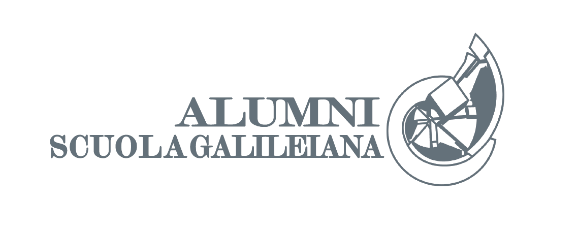 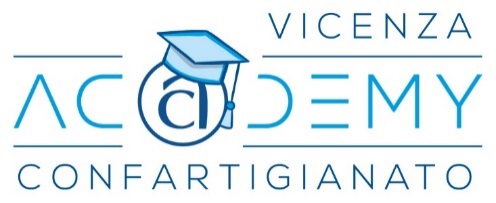 Profilo docenteIscritto al primo anno del corso di Laurea Magistrale di Matematica all'Università degli studi di Padova, dove ha conseguito nel 2018 la Laurea Triennale in Matematica (108/110), con una tesi sulle curve ellittiche, è studente della Scuola Galileiana di Studi Superiori. È stato guida scientifica alla mostra Sperimentando (PD) nelle edizioni 2018 e 2019. Collabora con l’Associazione Alumni come tutor all’interno del progetto «Summer STEM Academy».In breveImpariamo alcune tecniche semplici, ma efficaci per cifrare messaggi e decifrare messaggi in codice.AbstractIn questo laboratorio i ragazzi impareranno alcune delle tecniche di base utilizzate in questo senso e sperimenteranno praticamente seppur in modo elementare le idee dietro a tecniche molto più avanzate. Nel caso ci fosse la possibilità di utilizzare dei computer si potrebbero anche vedere applicazioni pratiche e moderne di queste tecniche nell'Informatica moderna, dove la disciplina trova numerose applicazioni, soprattutto nell’ambito della sicurezza.Attività praticheDecifrazione di codici classici, cifrario di Cesare, trasposizione colonnare e analisi di frequenza con simulazioni di invio di messaggi cifrati.Metodo del doppio lucchetto e crittografia moderna, attività preceduta da un momento in cui i ragazzi provano a inviare in sicurezza una scatola usando i due lucchetti.Tecniche di cifratura a chiave pubblica con esempi pratici; esempi pratici e molto basilari di sicurezza informaticaPrerequisitiAritmetica di baseDurata del laboratorio2 hLocationPresso le scuole richiedentiNr laboratori attivabili2TargetScuola secondaria di I grado (II o III anno)